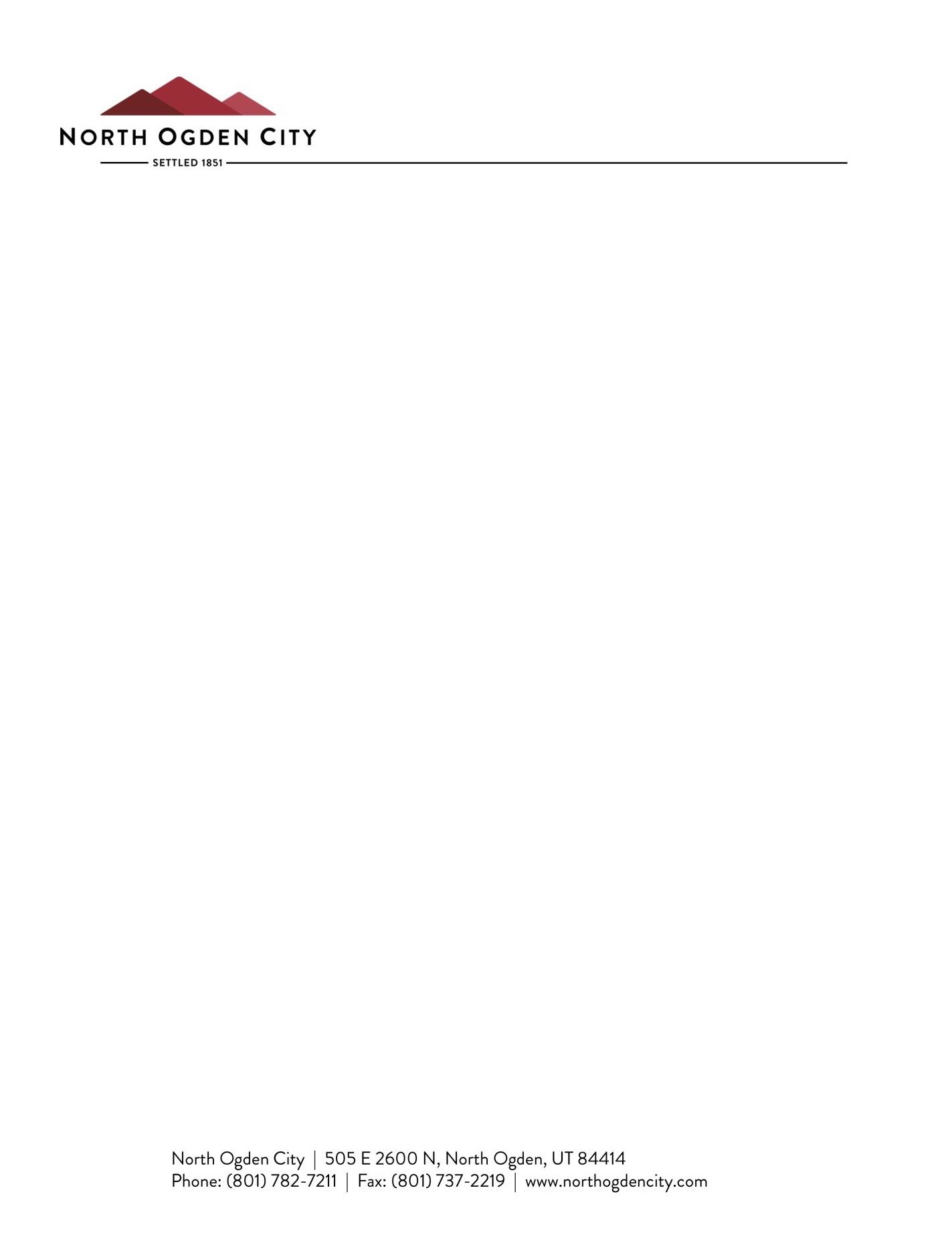 PUBLIC NOTICE NORTH OGDEN CITY PUBLIC HEARINGThe North Ogden City Planning Commission will hold a meeting on Wednesday, June 20, 2018 at 6:30 pm in the City Council Chambers at 505 East 2600 North, North Ogden, Utah.Public hearing on a legislative application to rezone property for land located at approximately 2200 N. Washington Blvd. from Residential R-2 and Multi-Family Residential R-4 to  Commercial (C-2)In compliance with the ADA individuals needing special accommodation (including auxiliary communicative aids and services) during the meeting should notify the City Recorder at 801-782-7211 at least 48 hours prior to the meeting.S. Annette Spendlove, MMC City RecorderPublished:  June 10 & 17, 2018